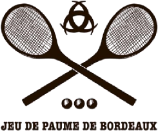 Domaine de Rocquevielle
107 Avenue Marcel Dassault, 33700 Mérignac FranceTel. +33 7 49 37 90 71FRENCH INTERNATIONAL LADIES HANDICAPMay 27, 28 and 29, 2023  Paris, February 7 2023The 26th edition of the French Ladies' International Handicap tournament is to be held at the Association sportive du Jeu de Paume, Domaine de Rocquevielle, 107 avenue Marcel Dassault, 33700 Mérignac, France,  from Saturday 27th May to Monday 29th May 2023 inclusive (this is a bank holiday weekend in England). We shall be accepting a maximum 24 players and the organization will be that of the British Handicap tournaments (round robins followed by a draw). There will also be a doubles tournament and if possible, a losers’ plate. Play will begin at eight thirty on Saturday morning so it is advisable to arrive on Friday. Practice time can be made available on Friday afternoon upon request to Baudouin Huynh at the club.There will be drinks on Saturday night and a tournament dinner on Sunday night (Max. 50 euros). Lunches will be available at the club during the tournament.It is advisable to organize your own accommodation as soon as possible (good rental websites are homelidays.com and airbnb.com), and there are several hotels at the airport nearby. Transport from central Bordeaux is easy. Please ensure that you can be contacted during the tournament by providing a numberLooking forward to a bumper entry for the opportunity to visit this new court!Bien sportivement,Gabrielle……………………………………………………………………………………………………………………………ENTRY FORMNAME… ……………………………………………   tel.…….	 e-mail …………………………………..HOME CLUB ……… ………………………… HANDICAP… …………ADDRESS …………………………………………………………………………………………………………I WISH TO ENTER:Singles	court fee € 40 			doubles	court fee € 30Name of doubles partner …………… ………………………………………………….…hcap………………..I wish a partner to be found for me			…………………….SIGNATURE	Own accommodation	contact number ………………………………………….PLEASE RETURN BY May 3rd 2023 AT THE LATEST, 		 to Gabrielle SMART, 79 boulevard du Montparnasse, 75006 PARIS, tel.  (33) (0) 675285984, E-mail  gabrielle.smart@gmail.com 	 payment in cash on arrival please